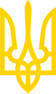 КАБІНЕТ МІНІСТРІВ УКРАЇНИПОСТАНОВАвід 23 травня 2007 р. N 757КиївПро затвердження Положення про індивідуальну програму реабілітації особи з інвалідністю(назва із змінами, внесеними згідно з постановою
 Кабінету Міністрів України від 19.02.2020 р. N 132)Із змінами і доповненнями, внесеними
 постановами Кабінету Міністрів України
 від 14 грудня 2016 року N 978,
від 19 лютого 2020 року N 132,
від 15 вересня 2021 року N 991,
від 30 березня 2022 року N 390,
від 2 грудня 2022 року N 1350Відповідно до статті 23 Закону України "Про реабілітацію осіб з інвалідністю в Україні" Кабінет Міністрів України постановляє:(вступна частина із змінами, внесеними згідно з
 постановою Кабінету Міністрів України від 19.02.2020 р. N 132)1. Затвердити Положення про індивідуальну програму реабілітації особи з інвалідністю, що додається.(пункт 1 із змінами, внесеними згідно з постановою
 Кабінету Міністрів України від 19.02.2020 р. N 132)2. Визнати такими, що втратили чинність:пункт 1 постанови Кабінету Міністрів України від 22 лютого 1992 р. N 83 (ЗП України, 1992 р., N 3, ст. 68) у частині затвердження Положення про індивідуальну програму реабілітації та адаптації інваліда;підпункт 3 пункту 1 змін, що вносяться до постанов Кабінету Міністрів України, затверджених постановою Кабінету Міністрів України від 27 грудня 2001 р. N 1758 (Офіційний вісник України, 2002 р., N 1, ст. 4).Інд. 26ЗАТВЕРДЖЕНО
постановою Кабінету Міністрів України
від 23 травня 2007 р. N 757 ПОЛОЖЕННЯ
про індивідуальну програму реабілітації особи з інвалідністю(назва Положення із змінами, внесеними згідно з
 постановою Кабінету Міністрів України від 19.02.2020 р. N 132)1. Це Положення визначає механізм виконання та фінансування індивідуальної програми реабілітації особи з інвалідністю.2. Індивідуальна програма реабілітації особи з інвалідністю (далі - індивідуальна програма) - комплекс оптимальних видів, форм, обсягів, строків реабілітаційних заходів з визначенням порядку, місця їх проведення, спрямованих на відновлення та компенсацію порушених або втрачених функцій організму і здібностей особи з інвалідністю та дитини з інвалідністю.3. Індивідуальна програма розробляється на підставі Державної типової програми реабілітації осіб з інвалідністю, затвердженої постановою Кабінету Міністрів України від 8 грудня 2006 р. N 1686 (Офіційний вісник України, 2006 р., N 50, ст. 3311).4. Індивідуальна програма для повнолітніх осіб з інвалідністю розробляється медико-соціальною експертною комісією (далі - МСЕК), для дітей з інвалідністю - лікарсько-консультативною комісією (далі - ЛКК) лікувально-профілактичних закладів за зареєстрованим місцем проживання або лікування осіб з інвалідністю.5. Індивідуальна програма розробляється протягом одного місяця з дня звернення особи з інвалідністю до МСЕК, а законного представника дитини з інвалідністю - до ЛКК щодо встановлення інвалідності.Фахівці МСЕК або ЛКК роз'яснюють особі з інвалідністю чи законному представнику дитини з інвалідністю мету індивідуальної програми, її завдання, очікувані результати та порядок виконання, а також інформують про її рекомендаційний характер.6. Індивідуальна програма складається за формою, затвердженою в установленому порядку МОЗ за погодженням з Мінсоцполітики, МОН і Мінсім'ямолодьспортом, та на підставі відомостей акта огляду МСЕК або медичного висновку про дитину з інвалідністю віком до 18 років.(пункт 6 із змінами, внесеними згідно з постановою
 Кабінету Міністрів України від 19.02.2020 р. N 132)7. Під час огляду осіб чи дітей віком до 18 років з метою встановлення інвалідності МСЕК або ЛКК з урахуванням виду захворювання, фактичних потреб, віку, статі визначає оптимальні види, форми, обсяги, місце і строки проведення медичної, психолого-педагогічної, фізичної, професійної, трудової, фізкультурно-спортивної, побутової і соціальної реабілітації, потребу в технічних та інших засобах реабілітації, виробах медичного призначення.8. Індивідуальна програма розробляється за участю особи з інвалідністю чи законного представника дитини з інвалідністю фахівцями МСЕК або ЛКК із залученням в межах компетенції спеціалістів закладів охорони здоров'я, органів соціального захисту, державної служби зайнятості, органів Пенсійного фонду України, Фонду соціального захисту осіб з інвалідністю та інших органів, які провадять діяльність у сфері реабілітації осіб з інвалідністю.(пункт 8 із змінами, внесеними згідно з постановами
 Кабінету Міністрів України від 19.02.2020 р. N 132,
від 15.09.2021 р. N 991,
від 02.12.2022 р. N 1350)9. Порядок складання індивідуальної програми затверджується МОЗ за погодженням з Мінсоцполітики, МОН, Мінсім'ямолодьспортом.(пункт 9 із змінами, внесеними згідно з постановою
 Кабінету Міністрів України від 19.02.2020 р. N 132)10. У разі письмової відмови особи з інвалідністю, законного представника дитини з інвалідністю від виконання індивідуальної програми в цілому або від будь-якого передбаченого нею виду, форми, обсягу або місця проведення реабілітаційних заходів у програмі робиться відповідний запис.11. Індивідуальна програма готується у двох примірниках, які підписуються головою МСЕК або ЛКК та завіряються її печаткою. Перший примірник індивідуальної програми видається особі з інвалідністю чи законному представнику дитини з інвалідністю, а другий примірник залишається у МСЕК або ЛКК.МСЕК або ЛКК надсилає засвідчені в установленому порядку копії індивідуальної програми лікувально-профілактичному закладу, органу праці та соціального захисту населення за зареєстрованим місцем проживання особи з інвалідністю чи дитини з інвалідністю, а у разі потреби - реабілітаційній установі, учасникам реабілітаційного процесу та навчальним закладам.12. У разі потреби в оперативному коригуванні індивідуальної програми фахівці реабілітаційних та інтернатних установ можуть змінювати обсяг, строк та черговість проведення реабілітаційних заходів.(пункт 12 із змінами, внесеними згідно з постановою
 Кабінету Міністрів України від 14.12.2016 р. N 978)13. Контроль за виконанням індивідуальної програми здійснюється в установленому законодавством порядку.14. МСЕК або ЛКК під час чергового огляду особи з інвалідністю чи дитини з інвалідністю за зверненням реабілітаційної установи або у порядку нагляду за виконанням індивідуальної програми переглядає реабілітаційні заходи, передбачені індивідуальною програмою, та за результатами їх перегляду коригує індивідуальну програму або складає нову індивідуальну програму.(пункт 14 у редакції постанови Кабінету
 Міністрів України від 30.03.2022 р. N 390)15. Фінансування реабілітаційних заходів індивідуальної програми здійснюється за рахунок коштів, передбачених у державному та місцевих бюджетах на цю мету, та інших джерел.____________Прем'єр-міністр України В. ЯНУКОВИЧ (У тексті Положення слова "інвалід" (крім офіційного найменування "Фонд соціального захисту інвалідів") і "дитина-інвалід" в усіх відмінках і формах числа замінено відповідно словами "особа з інвалідністю" і "дитина з інвалідністю" у відповідному відмінку і числі згідно з постановою Кабінету Міністрів України від 19 лютого 2020 року N 132)© ТОВ "Інформаційно-аналітичний центр "ЛІГА", 2023
© ТОВ "ЛІГА ЗАКОН", 2023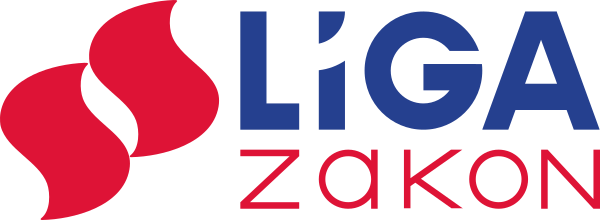 